ENA EREC G99/NIType Test reference numberType Test reference numberHERF-1200HERF-1200HERF-1200HERF-1200Generating Unit technologyGenerating Unit technologyPhotovoltaic MicroinverterPhotovoltaic MicroinverterPhotovoltaic MicroinverterPhotovoltaic MicroinverterSystem Supplier nameSystem Supplier nameXiamen E-star Energy Co., Ltd.Xiamen E-star Energy Co., Ltd.Xiamen E-star Energy Co., Ltd.Xiamen E-star Energy Co., Ltd.AddressAddress5F, Liantai Bldg, No.43 Huli Avenue, Xiamen, China5F, Liantai Bldg, No.43 Huli Avenue, Xiamen, China5F, Liantai Bldg, No.43 Huli Avenue, Xiamen, China5F, Liantai Bldg, No.43 Huli Avenue, Xiamen, ChinaTel+86 15960215407+86 15960215407FaxFax-E:mailemily@estarpower.comemily@estarpower.comWeb siteWeb site-Registered Capacity, useseparate sheet if more than one connection option.1.2 per UnitkW single phase, single, split or three phase system kW single phase, single, split or three phase system kW single phase, single, split or three phase system kW single phase, single, split or three phase system Registered Capacity, useseparate sheet if more than one connection option.NAkW three phasekW three phasekW three phasekW three phaseRegistered Capacity, useseparate sheet if more than one connection option.NAkW two phases in three phase systemkW two phases in three phase systemkW two phases in three phase systemkW two phases in three phase systemRegistered Capacity, useseparate sheet if more than one connection option.NAkW two phases split phase systemkW two phases split phase systemkW two phases split phase systemkW two phases split phase systemManufacturer compliance declaration. - I certify that all products supplied by the company with the above Type Tested Manufacturer’s reference number will be manufactured and tested to ensure that they perform as stated in this document, prior to shipment to site and that no site Modifications are required to ensure that the product meets all the requirements of EREC G99/NI.Manufacturer compliance declaration. - I certify that all products supplied by the company with the above Type Tested Manufacturer’s reference number will be manufactured and tested to ensure that they perform as stated in this document, prior to shipment to site and that no site Modifications are required to ensure that the product meets all the requirements of EREC G99/NI.Manufacturer compliance declaration. - I certify that all products supplied by the company with the above Type Tested Manufacturer’s reference number will be manufactured and tested to ensure that they perform as stated in this document, prior to shipment to site and that no site Modifications are required to ensure that the product meets all the requirements of EREC G99/NI.Manufacturer compliance declaration. - I certify that all products supplied by the company with the above Type Tested Manufacturer’s reference number will be manufactured and tested to ensure that they perform as stated in this document, prior to shipment to site and that no site Modifications are required to ensure that the product meets all the requirements of EREC G99/NI.Manufacturer compliance declaration. - I certify that all products supplied by the company with the above Type Tested Manufacturer’s reference number will be manufactured and tested to ensure that they perform as stated in this document, prior to shipment to site and that no site Modifications are required to ensure that the product meets all the requirements of EREC G99/NI.Manufacturer compliance declaration. - I certify that all products supplied by the company with the above Type Tested Manufacturer’s reference number will be manufactured and tested to ensure that they perform as stated in this document, prior to shipment to site and that no site Modifications are required to ensure that the product meets all the requirements of EREC G99/NI.SignedOn behalf ofOn behalf ofXiamen E-star Energy Co., Ltd.Xiamen E-star Energy Co., Ltd.Note that testing can be done by the Manufacturer of an individual component or by an external test house.Where parts of the testing are carried out by persons or organizations other than the Manufacturer then that person or organization shall keep copies of all test records and results supplied to them to verify that the testing has been carried out by people with sufficient technical competency to carry out the tests.Note that testing can be done by the Manufacturer of an individual component or by an external test house.Where parts of the testing are carried out by persons or organizations other than the Manufacturer then that person or organization shall keep copies of all test records and results supplied to them to verify that the testing has been carried out by people with sufficient technical competency to carry out the tests.Note that testing can be done by the Manufacturer of an individual component or by an external test house.Where parts of the testing are carried out by persons or organizations other than the Manufacturer then that person or organization shall keep copies of all test records and results supplied to them to verify that the testing has been carried out by people with sufficient technical competency to carry out the tests.Note that testing can be done by the Manufacturer of an individual component or by an external test house.Where parts of the testing are carried out by persons or organizations other than the Manufacturer then that person or organization shall keep copies of all test records and results supplied to them to verify that the testing has been carried out by people with sufficient technical competency to carry out the tests.Note that testing can be done by the Manufacturer of an individual component or by an external test house.Where parts of the testing are carried out by persons or organizations other than the Manufacturer then that person or organization shall keep copies of all test records and results supplied to them to verify that the testing has been carried out by people with sufficient technical competency to carry out the tests.Note that testing can be done by the Manufacturer of an individual component or by an external test house.Where parts of the testing are carried out by persons or organizations other than the Manufacturer then that person or organization shall keep copies of all test records and results supplied to them to verify that the testing has been carried out by people with sufficient technical competency to carry out the tests.Operating RangeOperating RangeTest 1:195.5V~47.5Hz, PF=1HERF-1200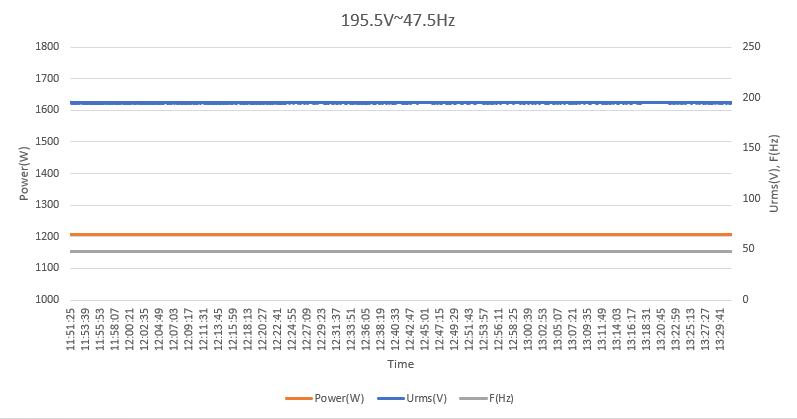 Test 2:253V~51.5Hz, PF=1HERF-1200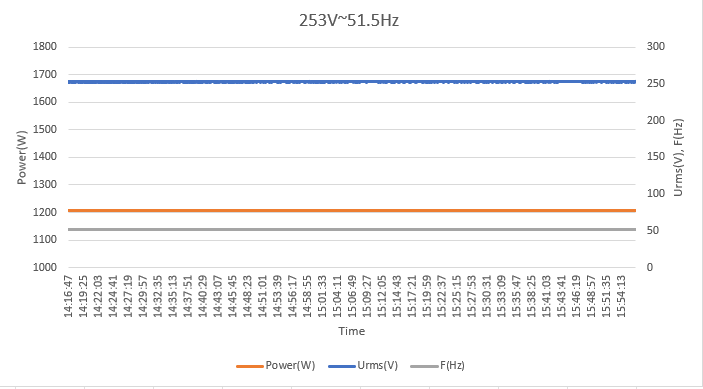 Test 3:253V~52Hz, PF=1HERF-1200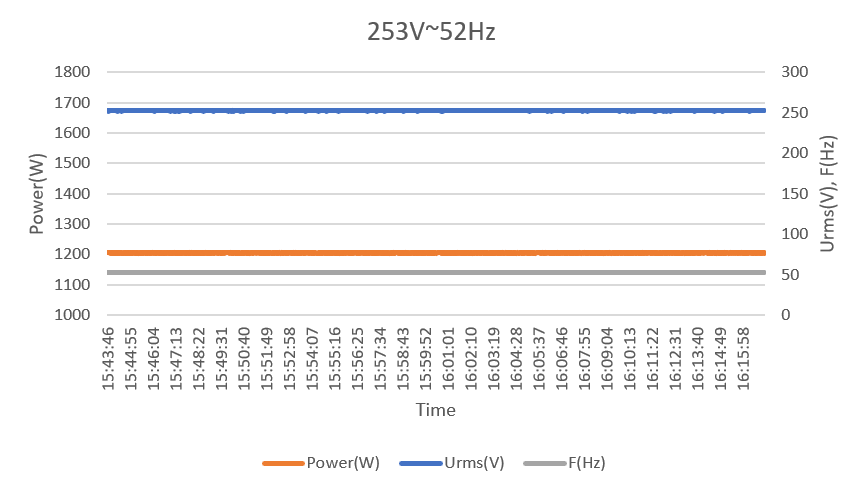 Power Quality - Harmonic GenerationGenerating Unit tested to BS EN 61000-3-12 Power Quality - Harmonic GenerationGenerating Unit tested to BS EN 61000-3-12 Power Quality - Harmonic GenerationGenerating Unit tested to BS EN 61000-3-12 Power Quality - Harmonic GenerationGenerating Unit tested to BS EN 61000-3-12 Power Quality - Harmonic GenerationGenerating Unit tested to BS EN 61000-3-12 Power Quality - Harmonic GenerationGenerating Unit tested to BS EN 61000-3-12 Power Quality - Harmonic GenerationGenerating Unit tested to BS EN 61000-3-12 Generating Unit rating per phase (rpp)Generating Unit rating per phase (rpp)Generating Unit rating per phase (rpp)1.2kWHarmonic % =Measured Value (Amps) x 23/rating per phase (kVA) Harmonic % =Measured Value (Amps) x 23/rating per phase (kVA) HarmonicAt 45-55% of rated outputAt 45-55% of rated output100% of rated output100% of rated outputLimit in BS EN 61000-3-12   Limit in BS EN 61000-3-12   Measured Value MV in Amps %Measured Value MV in Amps %1 phase3 phase20.00160.03070.00690.13238%8%30.00020.00380.00590.113121.6%Not stated 40.00010.00190.00230.04414%4%50.00030.00580.00790.151410.7%10.7%60.00030.00580.00150.02882.67%2.67%70.00420.08050.00490.09397.2%7.2%80.00020.00380.00090.01732%2%90.00270.05180.00330.06333.8%Not stated100.00020.00380.00060.01151.6%1.6%110.00120.0230.0020.03833.1%3.1%120.00010.00190.00010.00191.33%1.33%130.00030.00580.00170.03262%2%THD2.35522.403323%13%PWHD4.4614.55223%22%Power Quality. Voltage fluctuations and FlickerTest to BS EN 61000-3-11Power Quality. Voltage fluctuations and FlickerTest to BS EN 61000-3-11Power Quality. Voltage fluctuations and FlickerTest to BS EN 61000-3-11Power Quality. Voltage fluctuations and FlickerTest to BS EN 61000-3-11Power Quality. Voltage fluctuations and FlickerTest to BS EN 61000-3-11Power Quality. Voltage fluctuations and FlickerTest to BS EN 61000-3-11Power Quality. Voltage fluctuations and FlickerTest to BS EN 61000-3-11Power Quality. Voltage fluctuations and FlickerTest to BS EN 61000-3-11Power Quality. Voltage fluctuations and FlickerTest to BS EN 61000-3-11StartingStartingStartingStoppingStoppingStoppingRunningRunningdmax [%]dc [%]d(t) [%]dmax [%]dc [%]d(t) [%]PstPlt 2 hoursMeasured Values at test impedance0.1100.0030.1100.0030.1140114Normalised tostandard impedance0.100.0050.100.0050.1140114Normalised to required maximum impedance 0.1100.0030.1100.0030.1140114Limits set underBS EN 61000-3-114%3.3%3.3%4%3.3%3.3%10.65Test impedanceR0.40.4Ω XI0.250.25Ω Standard impedanceR0.24*0.4^0.24*0.4^Ω XI0.15* 0.25^0.15* 0.25^Ω Maximum impedanceR0.40.4Ω XI0.250.25Ω Test start date Test start date 2024-01-042024-01-04Test end date2024-01-042024-01-042024-01-042024-01-04Test location Test location SHANGHAI TESTING & INSPECTION INSTITUTEFOR ELECTRICAL EQUIPMENT CO., LTD.SHANGHAI TESTING & INSPECTION INSTITUTEFOR ELECTRICAL EQUIPMENT CO., LTD.SHANGHAI TESTING & INSPECTION INSTITUTEFOR ELECTRICAL EQUIPMENT CO., LTD.SHANGHAI TESTING & INSPECTION INSTITUTEFOR ELECTRICAL EQUIPMENT CO., LTD.SHANGHAI TESTING & INSPECTION INSTITUTEFOR ELECTRICAL EQUIPMENT CO., LTD.SHANGHAI TESTING & INSPECTION INSTITUTEFOR ELECTRICAL EQUIPMENT CO., LTD.SHANGHAI TESTING & INSPECTION INSTITUTEFOR ELECTRICAL EQUIPMENT CO., LTD.Power quality. DC injectionPower quality. DC injectionPower quality. DC injectionPower quality. DC injectionPower quality. DC injectionTest power level10%55%100%Recorded value(mA)0.7811.7943.462as % of rated AC current0.01%0.03%0.07%Limit0.25%0.25%0.25%Power Quality. Power factorPower Quality. Power factorPower Quality. Power factorPower Quality. Power factorPower Quality. Power factor216.2V230V253VMeasured at three voltage levels and at full output. Voltage to be maintained within ±1.5% of the stated level during the test.Measured value0.99710.99730.9978Measured at three voltage levels and at full output. Voltage to be maintained within ±1.5% of the stated level during the test.Limit (Leading)>0.95>0.95>0.95Measured at three voltage levels and at full output. Voltage to be maintained within ±1.5% of the stated level during the test.Limit (Lagging)>0.98>0.98>0.98Measured at three voltage levels and at full output. Voltage to be maintained within ±1.5% of the stated level during the test.Protection. Frequency testsProtection. Frequency testsProtection. Frequency testsProtection. Frequency testsProtection. Frequency testsProtection. Frequency testsProtection. Frequency testsFunctionSettingSettingTrip testTrip test“No trip tests”“No trip tests”FrequencyTime delayFrequencyTime delayFrequency /timeConfirmno tripU/F48Hz0.5s48Hz0.51s48.2Hz/ 25sConfirmed47.8Hz/ 0.45sConfirmedO/F52Hz1.0s52Hz1.01s51.8Hz/120sConfirmed52.2Hz/ 0.98sConfirmedProtection. Voltage testsProtection. Voltage testsProtection. Voltage testsProtection. Voltage testsProtection. Voltage testsProtection. Voltage testsProtection. Voltage testsFunctionSettingSettingTrip testTrip test“No trip tests”“No trip tests”VoltageTime delayVoltageTime delayVoltage /timeConfirmno tripU/V stage 1195.5V3s195.4V3.01s199.5V/5sConfirmedU/V stage 2138V2s138.3V2.01s142V/2.5sConfirmed134V/1.98sConfirmedO/V stage 1253V0.5s252.8V0.51s249V/5.0sConfirmed257V/0.45sConfirmedPower Park Modules - Protection – Loss of Mains testPower Park Modules - Protection – Loss of Mains testPower Park Modules - Protection – Loss of Mains testPower Park Modules - Protection – Loss of Mains testPower Park Modules - Protection – Loss of Mains testPower Park Modules - Protection – Loss of Mains testPower Park Modules - Protection – Loss of Mains testNote: Inverter tested according to BS EN 62116.Note: Inverter tested according to BS EN 62116.Note: Inverter tested according to BS EN 62116.Note: Inverter tested according to BS EN 62116.Note: Inverter tested according to BS EN 62116.Note: Inverter tested according to BS EN 62116.Note: Inverter tested according to BS EN 62116.Test Power andimbalance33%-5% QTest 2266%-5% QTest 12100%-5% PTest 533%+5% QTest 3166%+5% QTest 21100%+5% PTest 10Trip time. Limit is 0.5s103.1ms121.5ms157.8ms104.5ms131.3ms166.3msLoss of Mains Protection, Vector Shift Stability test and RoCoF Stability testLoss of Mains Protection, Vector Shift Stability test and RoCoF Stability testLoss of Mains Protection, Vector Shift Stability test and RoCoF Stability testLoss of Mains Protection, Vector Shift Stability test and RoCoF Stability testLoss of Mains Protection, Vector Shift Stability test and RoCoF Stability testStart FrequencyChangeEnd FrequencyConfirm no tripPositive Vector Shift49.5Hz+50 degreesConfirmedNegative Vector Shift50.5Hz- 50 degreesConfirmedRamp rangeTest frequency rampTest DurationConfirm no tripPositive Frequency drift49Hz to 51Hz+0.95Hz/sec2.1sConfirmedNegative Frequency drift51Hz to 49Hz-0.95Hz/sec2.1sConfirmedLimited Frequency Sensitive Mode – Over frequency testLimited Frequency Sensitive Mode – Over frequency testLimited Frequency Sensitive Mode – Over frequency testLimited Frequency Sensitive Mode – Over frequency testLimited Frequency Sensitive Mode – Over frequency testActive Power response to rising frequency/time plots are attached if frequency injection tests are undertaken in accordance with Annex A.8.2.4Active Power response to rising frequency/time plots are attached if frequency injection tests are undertaken in accordance with Annex A.8.2.4Active Power response to rising frequency/time plots are attached if frequency injection tests are undertaken in accordance with Annex A.8.2.4Active Power response to rising frequency/time plots are attached if frequency injection tests are undertaken in accordance with Annex A.8.2.4Test sequence at Registered Capacity >80%Measured ActivePower Output (W)Frequency (Hz)Primary PowerSourceActive PowerGradientStep a) 50.00Hz ±0.01Hz1201.31 50-Step b) 50.25Hz ±0.01Hz1188.61 50.25-Step c) 50.70Hz ±0.10Hz918.76 50.7-Step d) 51.15Hz ±0.05Hz646.35 51.15-Step e) 50.70Hz ±0.10Hz920.13 50.7-Step f) 50.25Hz ±0.05Hz1186.62 50.25-Step g) 50.00Hz ±0.01Hz1200.29 50-Test sequence at Registered Capacity 40%~60%Measured ActivePower Output (W)Frequency (Hz)Primary PowerSourceActive PowerGradientStep a) 50.00Hz ±0.01Hz602.10 50-Step b) 50.25Hz ±0.05Hz581.01 50.25-Step c) 50.70Hz ±0.10Hz309.85 50.7-Step d) 51.15Hz ±0.05Hz38.01 51.15-Step e) 50.70Hz ±0.10Hz310.65 50.7-Step f) 50.25Hz ±0.05Hz582.41 50.25Step g) 50.00Hz ±0.01Hz600.96 50Protection. Re-connection timerProtection. Re-connection timerProtection. Re-connection timerProtection. Re-connection timerProtection. Re-connection timerProtection. Re-connection timerTest should prove that the reconnection sequence starts in no less than 20s for restoration of voltage and frequency to within the stage 1 settings of table 10.5.7.1 Test should prove that the reconnection sequence starts in no less than 20s for restoration of voltage and frequency to within the stage 1 settings of table 10.5.7.1 Test should prove that the reconnection sequence starts in no less than 20s for restoration of voltage and frequency to within the stage 1 settings of table 10.5.7.1 Test should prove that the reconnection sequence starts in no less than 20s for restoration of voltage and frequency to within the stage 1 settings of table 10.5.7.1 Test should prove that the reconnection sequence starts in no less than 20s for restoration of voltage and frequency to within the stage 1 settings of table 10.5.7.1 Test should prove that the reconnection sequence starts in no less than 20s for restoration of voltage and frequency to within the stage 1 settings of table 10.5.7.1 Time delay settingMeasureddelayChecks on no reconnection when voltage or frequency is brought to just outside stage 1 limits of table 10.5.7.1. Checks on no reconnection when voltage or frequency is brought to just outside stage 1 limits of table 10.5.7.1. Checks on no reconnection when voltage or frequency is brought to just outside stage 1 limits of table 10.5.7.1. Checks on no reconnection when voltage or frequency is brought to just outside stage 1 limits of table 10.5.7.1. 60s90sAt 257VAt 191.5VAt 47.9HzAt 52.1HzConfirmation that the Generating Unit does not re-connect.Confirmation that the Generating Unit does not re-connect.ConfirmedConfirmedConfirmedConfirmedFault level contributionFault level contributionFault level contributionFault level contributionFault level contributionFault level contributionFor machines with electro-magnetic output For machines with electro-magnetic output For machines with electro-magnetic output For Inverter output For Inverter output For Inverter output ParameterSymbolValueTime after faultVoltsAmpsPeak Short Circuit currentipN/A20ms18.32V0.0643AInitial Value of aperiodic currentAN/A100ms12.16V0.0428AInitial symmetrical short-circuit current*IkN/A250ms7.52V0.0321ADecaying (aperiodic) component of short circuit current*iDCN/A500ms4.18V0.0236AReactance/Resistance Ratio of source*X/RN/ATime to trip0.0048s(in seconds)For rotating machines and linear piston machines the test should produce a 0s – 2s plot of the short circuit current as seen at the Generating Unit terminals. * Values for these parameters should be provided where the short circuit duration is sufficiently long to enable interpolation of the plot For rotating machines and linear piston machines the test should produce a 0s – 2s plot of the short circuit current as seen at the Generating Unit terminals. * Values for these parameters should be provided where the short circuit duration is sufficiently long to enable interpolation of the plot For rotating machines and linear piston machines the test should produce a 0s – 2s plot of the short circuit current as seen at the Generating Unit terminals. * Values for these parameters should be provided where the short circuit duration is sufficiently long to enable interpolation of the plot For rotating machines and linear piston machines the test should produce a 0s – 2s plot of the short circuit current as seen at the Generating Unit terminals. * Values for these parameters should be provided where the short circuit duration is sufficiently long to enable interpolation of the plot For rotating machines and linear piston machines the test should produce a 0s – 2s plot of the short circuit current as seen at the Generating Unit terminals. * Values for these parameters should be provided where the short circuit duration is sufficiently long to enable interpolation of the plot For rotating machines and linear piston machines the test should produce a 0s – 2s plot of the short circuit current as seen at the Generating Unit terminals. * Values for these parameters should be provided where the short circuit duration is sufficiently long to enable interpolation of the plot Self-Monitoring solid state switchingYes/or NA It has been verified that in the event of the solid state switching device failing to disconnect the Generating Unit, the voltage on the output side of the switching device is reduced to a value below 50 Volts within 0.5 secondsN/AWiring functional tests: If required by para 15.2.1Yes/or NA Confirm that the relevant test schedule is attached (tests to be undertaken at time of commissioning).N/ALogic interface (input port)Yes/or NA Confirm that an input port is provided and can be used to shut down the module.Yes